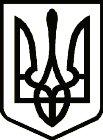 УКРАЇНАСРІБНЯНСЬКА СЕЛИЩНА РАДАРІШЕННЯ(тринадцята сесія восьмого скликання )24 грудня  2021 року                                                                         Про затвердження Програмифінансової підтримки комунальногонекомерційного підприємства «Срібнянський центр первинної медико-санітарної допомоги» Срібнянської селищної ради на 2022 рікЗ метою забезпечення ефективного функціонування комунального некомерційного підприємства «Срібнянський центр первинної медико-санітарної допомоги» Срібнянської селищної ради, відповідно до  ст.25, п.22 ч.1, 26, 59,60 Закону України «Про місцеве самоврядування в Україні», селищна  рада вирішила:1.Затвердити Програму фінансової підтримки комунального некомерційного підприємства «Срібнянський центр первинної медико-санітарної допомоги» Срібнянської селищної ради на 2022 рік, що додається.2.Контроль за виконанням даного рішення покласти на постійну комісію з питань бюджету, соціально-економічного розвитку та інвестиційної діяльності.Селищний голова                                                                    Олена ПАНЧЕНКО